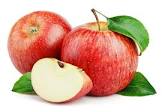 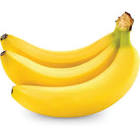 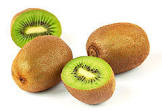 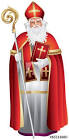 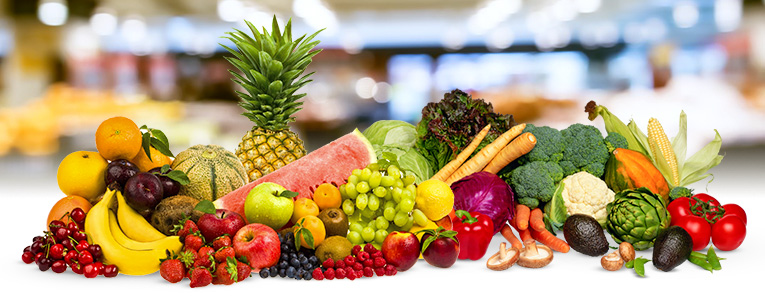 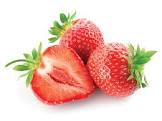 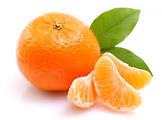 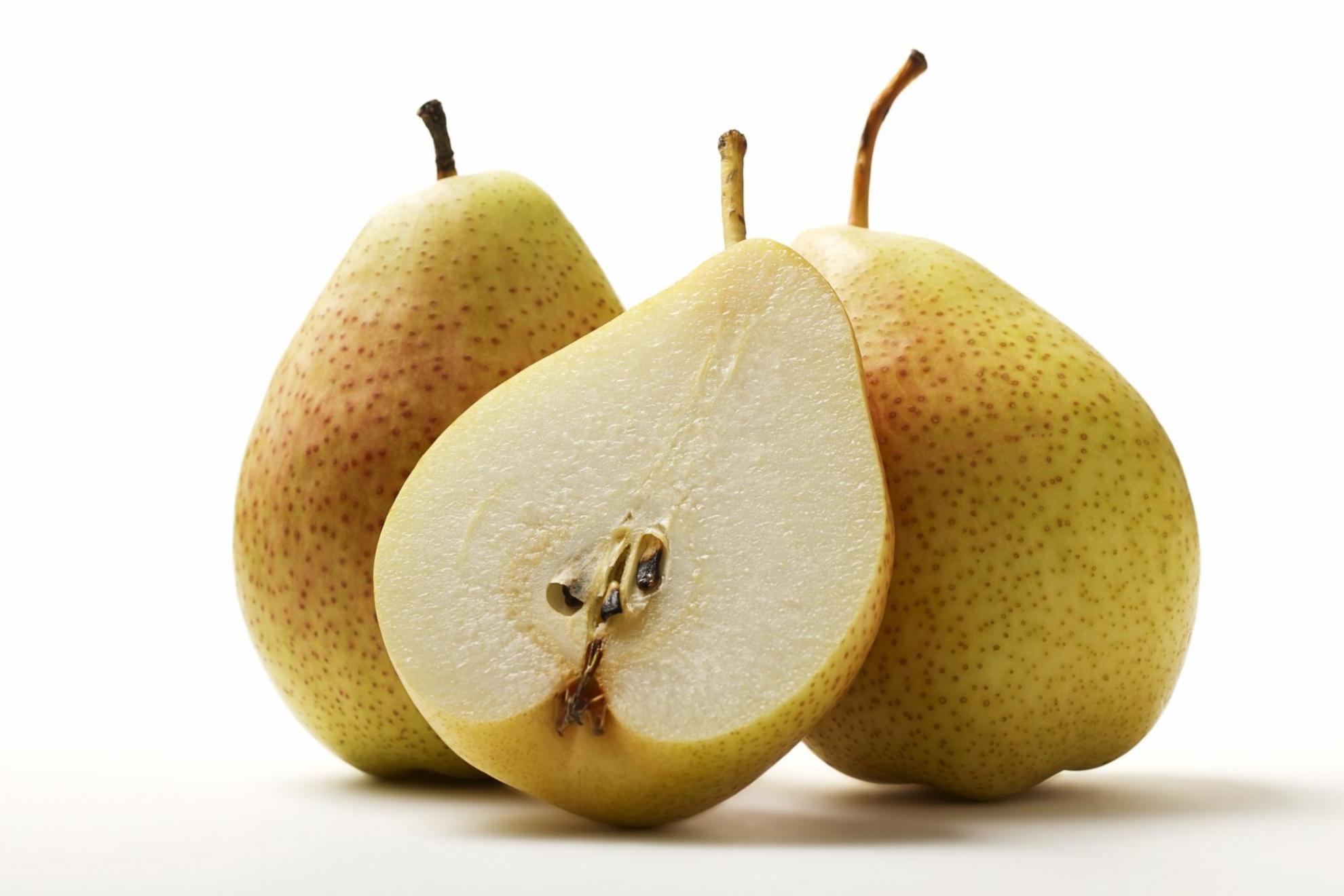 ZAJTRKPonedeljek 04.12.2023Torek  05.12.2023Sreda 06.12.2023 Četrtek 07.12.2023Petek 07.12 .2023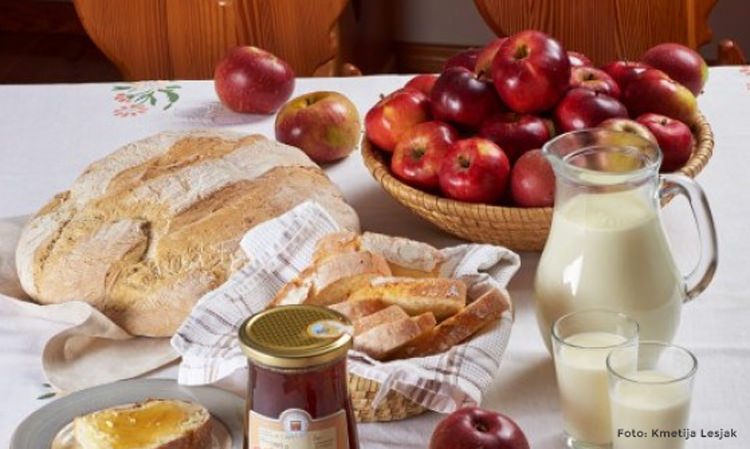 JAJČNI NAMAZ , JELENOV KRUH, BELA KAVADIETA: JAJČNI NAMAZ, BG. KRUH, BL. MLEKOBG.: BREZ GLUTENAREZINA SIRA, HRIBOVEC, KRUH, REZINA PARADIŽNIKA, ČAJDIETA:REZINA SIRA, REZINA PARADIŽNIKA, BG. KRUH,  ČAJKORUZNI KOSMIČI, MLEKODIETA: KORUZNI KOSMIČI, BL. MLEKODOMAČ ZAJTRK, KMETIJE FEČUR,KRUH, MASLO*, MLEKO*DIETA:KRUH, MASLO, BL.MLEKO *ŽIVILO EKOLOŠKE PRIDELAVERIBJA PAŠTETA, KRUH, KAKAVDIETA: RIBJA PAŠTETA, KRUH, BG, KAKAVKOSILO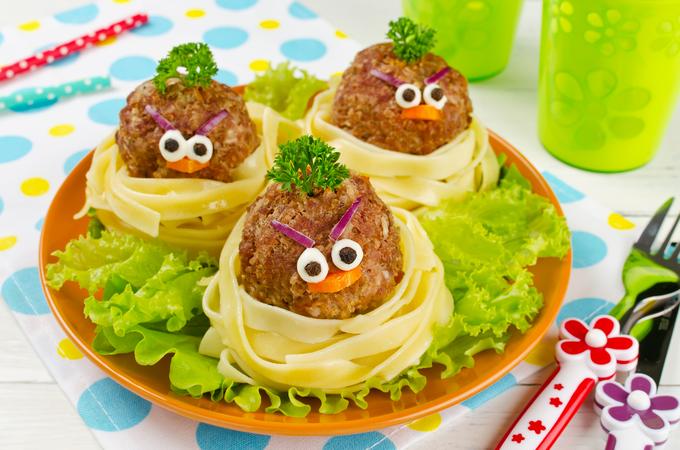 KORENČKOVA JUHA, GOVEJI GOLAŽ, KRUHOVA REZINA, SOLATADIETA: KORENČKOVA JUHA, GOVEJI GOLAŽ, KROMPIR, SOLATACVETAČNA JUHA, SV. ZREZEK VRTNARSKA OMAKA, SVALJKI, SOLATADIETA: CVETAČNA JUHA, SV. ZREZEK VRTNARSKA OMAKA, SVALJKI, SOLATAGOVEJA JUHA, OCVRT PIŠČANČJI FILE, PIRE KROMPIR, ZELENJAVA NA MASLUDIETA: GOVEJA JUHA, OCVRT PIŠČANČJI FILE, PIRE KROMPIR, KUHANA ZELENJAVASEGEDIN GOLAŽ, KORUZNA POLENTA, BANANADIETA: SEGEDIN GOLAŽ, KORUZNA POLENTA, BANANAKOLERABNA MINEŠTRA, MARMORNI KOLAČDIETA: KOLERABNA MINEŠTRA, DIETNI KOLAČ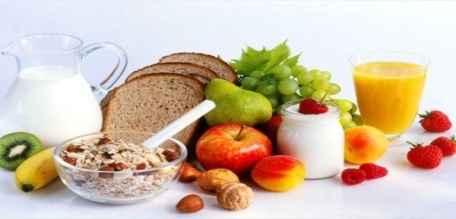 POMARANČA, KRUHDIETA: POMARANČA KRUHKAKI, KRUHDIETA: KAKI, BG. KRUHMANDARINA, KRUHDIETA: MANDARINA, BG. KRUHDOMAČA ŽEMLJA, SOKDIETA: , BG. KRUHNAVADNI JOGURT, KRUHDIETA: BG JOGURT, BG.KRUH